Map 1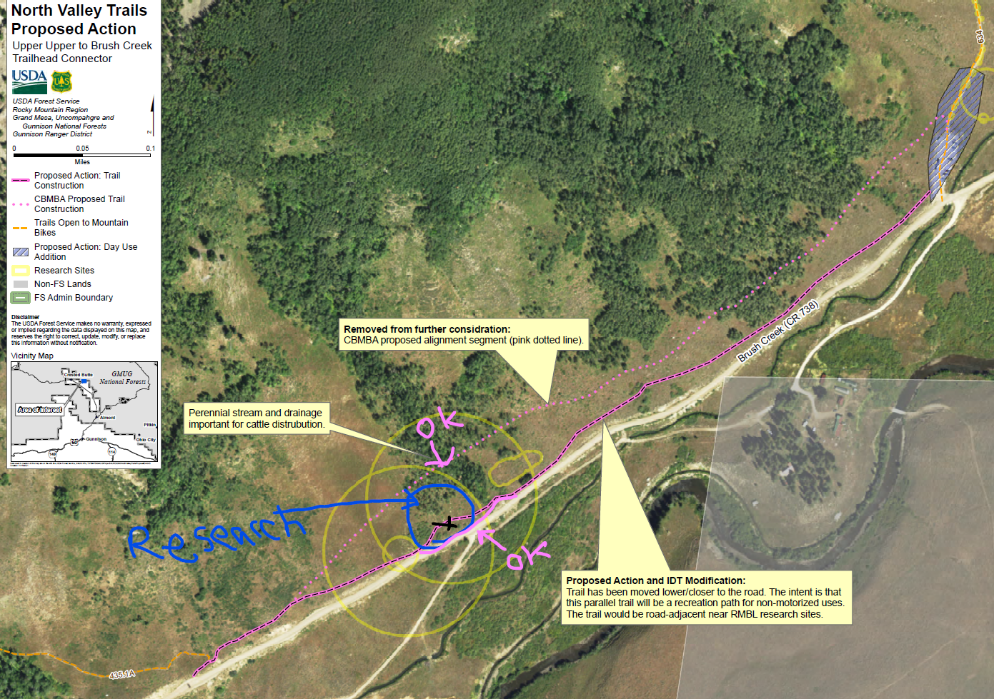 Map 2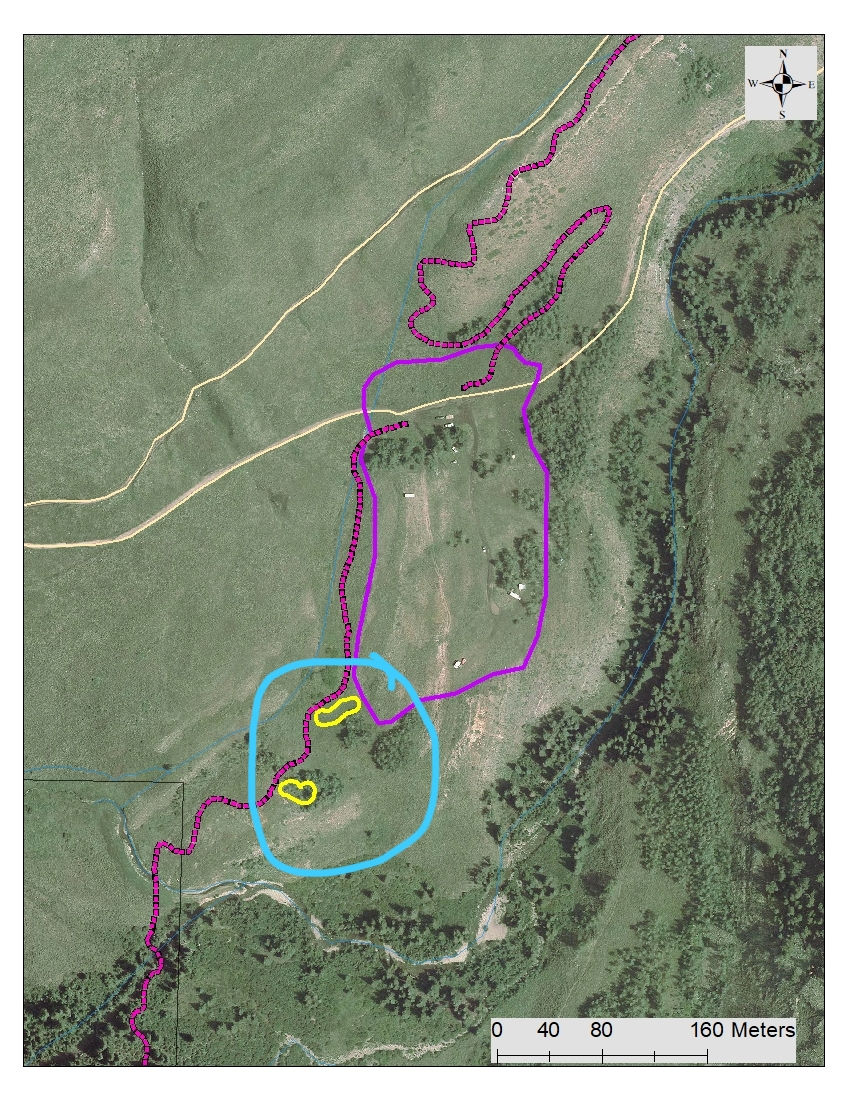 